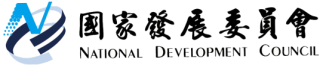 國家發展委員會 新聞稿2017年IMD世界人才報告我國晉升亞洲第3位	瑞士洛桑管理學院(IMD) 今(2017)年11月發布「2017年IMD世界人才報告」(IMD World Talent Report 2017)(以下簡稱本報告)，本報告係從「世界競爭力報告(WCY)」300多項指標中，挑選有關教育、勞動市場等30項指標彙整而成。在63個受評比國家，我國排名第23(詳附表1)，雖與去年相同，但在亞洲地區國家中，則提升至第3名，超越馬來西亞(第28名)，僅次於香港 (第12名)及新加坡 (第13名)，優於日本(第31名)、韓國(第39名)及中國大陸(第40名)等(詳附表2)。IMD將人才報告指標分為：「投資與發展人才」、「吸引與留住人才」及「人才準備度」三大類，今年除「吸引與留住人才」維持去年的26名外，在「投資與發展人才」與「人才準備度」，則有所進步，分別為25名(進步3名)、22名(進步5名)。一、「投資與發展人才」全球排名第25(較2016年進步3名) 本大類指標共分列8細項指標，今年排名提升，主要係「企業重視員工訓練」進步7名(第10名)，本項指標排名為歷年最優，也是我國優勢項目之一，顯示企業越來越重視人力資本的投入，政府刻正擴大推動產業人才能力鑑定、產業自主互助預訓人才等政策，有助於鼓勵企業員工接受在職訓練，提升專業技能。另在「衛生與健康環境」指標也進步1名，我國排名第12名，表示健康攸關之軟硬體設施符合社會需求，優於多數國家。需特別注意的是，「公共教育支出/GDP」及「中等教育師生比」等2項，被評為弱勢項目，本年排名亦退步，分別排名第46名(退步4名)、45名(退步2名)。為增加公共教育支出佔比，已於2016年1月修法將教育經費法定下限由22.5％再提高至23％，今年全國公部門教育經費較去年增加約新台幣300億元。另為改善中等教育師生比，教育部已推動高中免學費方案，強化私校辦學品質，也訂定因應少子化調整班級數及班級人數處理原則，逐年調整學校班級人數，有助於降低師生比。二、「吸引與留住人才」全球排名第26(與2016年相同) 本大類指標共分列10細項指標，其中「個人有效所得稅率」我國第9名，顯示在個人所得稅率方面，我國相對大部分國家具吸引力，也是我國優勢項目之一。本類指標另有3項指標屬於弱勢項目，包括「生活成本」、「人才外流」及「對外籍技術人才的吸引力」，分別排名為第47、47及44名。其中「對外籍技術人才的吸引力」今年已大幅進步7名，由第51名進步至44名，顯示政府透過推動「完善我國留才環境方案」，從簽證、工作、居留、金融、稅務、保險及國際生活等面向，解決國際人才來臺、留臺遭遇之各類問題，並透過推動「外國專業人才延攬及僱用法」之立法，鬆綁外籍人才來臺工作、居留等限制，以加強外籍人才來臺及留臺之誘因，協助我國企業國際化布局，已發揮政策推動效果。至於「人才外流」指標退步2名，顯示我國留才條件仍有改進空間，行政院已提出有關留才7大因應對策，包括修正「所得稅法」，將綜所稅最高稅率自45%調降為40%；「產業創新條例」修正草案甫三讀通過，未來「員工獎酬股票」、「技術入股」可選擇「實際轉讓時課稅(緩課)」；研擬修正的「公司法」，將員工獎酬工具之發放對象擴及控制公司及從屬公司之員工等，期能留用我國人才。三、「人才準備度」全球排名第22(較2016年進步5名) 本大類指標共分列12細項指標，今年大幅進步5名，其中「教育評比」、「學校重視科學教育」及「外籍大專以上學生移入」等3項為我國優勢項目，分別排名為第2(進步4名)、10(進步5名)、12名(進步8名)，顯示政府實施12年國民基本教育，培養學生具備科學、數學及閱讀等基本素養已具實質效益；另政府積極推動新南向政策，已有效爭取外國學生來臺就讀。而「技術勞工」、「經理人國際經驗」、「績優經理人」、「大學教育符合競爭經濟的需求」、「管理教育符合商業需求」及「語言人才符合企業需求」等6項排名多有進步，顯示我國在管理、語言、國際經驗等方面的人才準備度均有明顯提升。本類僅有「勞動力成長率」、「金融人才」等2項指標（分別排名第34名、30名）排名退步，顯示我國受到少子化影響，勞動力成長趨緩，未來仍須透過積極性的勞動政策，提高中高齡與婦女勞動參與。另在金融人才方面，除了落實專業職能證照制度，縮短學用落差外，也積極培育數位金融專業人才，以因應未來金融科技發展所需。附表1 我國人才競爭力細項指標歷年排名分析表附表2  2017我國與亞鄰國家地區人才競爭力排名表200920102011201220132014201520162017H/S人才競爭力排名2719191923252423231、投資與發展人才-----27182825公共教育支出/GDP393328293334424246H公共教育支出/每名學生-----29292331H小學教育師生比383837352924232117H中學教育師生比444649494947454345H學徒制----1316131718S企業重視員工訓練23118111718161710S婦女勞動力參與率373839384039394040H衛生與健康環境121012867111312S2、吸引與留住人才-----30262626生活成本222927404137384347H生活品質332627282728272930S攬才與留才在企業的優先順位27113152731383638S企業員工士氣17441281191516S人才外流323035254250504547S對外籍技術人才的吸引力322526263745475144S服務業報酬312727272929312830H經理人報酬161719212422353031H個人所得有效稅率1199101010889H個人安全及私有財產權251719182323232328S3、人才準備度-----25252722勞動力成長率283222252227252834H技術勞工17121081323303930S金融人才282822181929292730S經理人國際經驗251615171739364231S績優經理人262116182228363426S教育制度符合競爭經濟的需求231211162025222121S學校重視科學教育633458101510S大學教育符合競爭經濟的需求282019232731293531S管理教育符合商業需求321617192624293329S語言人才符合企業需求372427283335383936S外籍大專以上學生移入343337232423222012H教育評比(PISA國家研究中心)37776662H人才競爭力總排名1、投資與發展人才2、吸引與留住人才3、人才準備度香港1224116新加坡1341172我國23252622馬來西亞28193027日本31182248韓國39384242中國大陸40425430